Памятка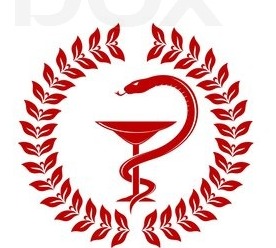 о правах детей на бесплатное лекарственное обеспечениеДля получения бесплатных препаратов необходимо обратиться к лечащему (участковому) педиатру, предоставив полис ОМС, СНИЛС и свидетельство о рождении, а также удостоверение многодетной семьи или справку о наличии инвалидности (в случае принадлежности к соответствующей категории). Выдача лекарств на основании рецепта осуществляется аптеками, реализующими отпуск препаратов льготным категориям граждан. Список таких аптек можно получить в медицинской организации, выдавшей рецепт.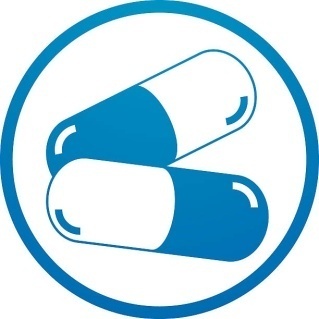 В случае нарушения медицинской или аптечной организацией прав Вашего ребенка на бесплатное лекарственное обеспечение Вы можете обратиться в министерство   здравоохранения   Нижегородской   области   или  прокуратуру Нижегородской области.Министерство здравоохранения Нижегородской области – 603082, г.Нижний Новгород, ул.Нестерова, д. 7, zdrav-nnov.ruПрокуратура Нижегородской области – 603105, г. Нижний Новгород, ул. Ижорская,     д. 25, proc-nn.ruПриложение*Дети-инвалиды (если инвалидность определена в установленном законом порядке)Все лекарственные средства (по медицинским показаниям)Дети первых трех лет жизниВсе лекарственные средства (по медицинским показаниям)Дети из многодетных семей в возрасте до 6 летВсе лекарственные средства (по медицинским показаниям)Дети, страдающие жизнеугрожающими и хроническими прогрессирующими редкими (орфанными) заболеваниями, приводящими к сокращению продолжительности жизни граждан или инвалидности, включенными в перечень по постановлению Правительства РФ от 26.04.2012 № 403 (если инвалидность не установлена) Все лекарственные средства (по медицинским показаниям)Дети, больные гемофилией, муковисцидозом, гипофизарным нанизмом, болезнью Гоше, злокачественными новообразованиями лимфоидной, кроветворной и родственных им тканей, рассеянным склерозом, а также лица после трансплантации органов и (или) тканей(если инвалидность не установлена)Согласно перечню препаратов, предусмотренных распоряжением Правительства РФ от 23.10.2017 № 2323-рДети, страдающие отдельными заболеваниями(если инвалидность не установлена)Согласно приложению*Детские церебральные параличиЛекарственные средства для лечения данной категории заболеванийГепатоцеребральная дистрофия и фенилкетонурияБезбелковые продукты питания, белковые гидролизаты, ферменты, психостимуляторы, витамины, биостимуляторыОстрая перемежающаяся порфирияАнальгетики, B-блокаторы, фосфаден, рибоксин, андрогены, аденилСПИД, ВИЧ - инфицированныеВсе лекарственные средстваОнкологические заболеванияВсе лекарственные средства, перевязочные средства инкурабельным онкологическим больнымГематологические заболевания, гемобластозы, цитопения, наследственные гемопатииЦитостатики, иммунодепрессанты, иммунокорректоры, стероидные и нестероидные гормоны, антибиотики и другие препараты для лечения данных заболеваний и коррекции осложнений их леченияЛучевая болезньЛекарственные средства, необходимые для лечения данного заболеванияЛепраВсе лекарственные средстваТуберкулезПротивотуберкулезные препараты, гепатопротекторыТяжелая форма бруцеллезаАнтибиотики, анальгетики, нестероидные и стероидные противовоспалительные препаратыСистемные хронические тяжелые заболевания кожиЛекарственные средства для лечения данного заболеванияБронхиальная астмаЛекарственные средства для лечения данного заболеванияРевматизм и ревматоидный артрит, системная (острая) красная волчанка, болезнь БехтереваСтероидные гормоны, цитостатики, препараты коллоидного золота, противовоспалительные нестероидные препараты, антибиотики, антигистаминные препараты, сердечные гликозиды, коронаролитики, мочегонные, антагонисты Ca, препараты K, хондропротекторыИнфаркт миокарда (первые шесть месяцев)Лекарственные средства, необходимые для лечения данного заболеванияСостояние после операции по протезированию клапанов сердцаАнтикоагулянтыДиабетВсе лекарственные средства, этиловый спирт (100 г в месяц), инсулиновые шприцы, шприцы типа "Новопен", "Пливапен" 1 и 2, иглы к ним, средства диагностикиПреждевременное половое развитиеСтероидные гормоны, парлодел, андрокурМиастенияАнтихолинэстеразные лекарственные средства, стероидные гормоныМиопатияЛекарственные средства, необходимые для лечения данного заболеванияМозжечковая атаксия МариЛекарственные средства, необходимые для лечения данного заболеванияБолезнь ПаркинсонаПротивопаркинсонические лекарственные средстваХронические урологические заболеванияКатетеры ПеццераСифилисАнтибиотики, препараты висмутаГлаукома, катарактаАнтихолинэстеразные, холиномиметические, дегидратационные, мочегонные средстваПсихические заболеванияВсе лекарственные средстваАддисонова болезньГормоны коры надпочечников (минерало- и глюкокортикоиды)Шизофрения и эпилепсияВсе лекарственные средства